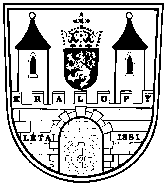 ŽÁDOST O SOUHRNNÉ VYJÁDŘENÍPro účely: a) územního souhlasub) ohlášení stavbyc) územního rozhodnutíd) stavebního povoleníe) obecné informacef) jiné (napište jaké)……………...doložit přílohou:Plná moc k zastupování (pokud je žadatel zastupován)Projektová dokumentace (pokud je zpracována, k bodům a) až d) nutná), nebo popis záměru včetně zdůvodnění žádostiVyjádření požaduji (nehodící se škrtněte): zaslat poštou – převezmu osobněProjektovou dokumentaci požaduji vrátit (nehodící se škrtněte):   ano - neDne: ……………………………….                                                                   Podpis žadatele: ……………………………….jméno a příjmení žadatele/název právnické osoby:adresa pro doručování:kontakt (telefon, email):v zastoupení na základě plné moci pro:adresa:kontakt:záměr:dotčený pozemek číslo:katastrální území:ZÁMĚREM DOTČEN(O)NEHODÍCÍ SE ŠKRTNĚTEzemědělský půdní fond (orná půda, zahrada, sad, trvalý travní porost, chmelnice, vinice)ano - nepozemek určený k plnění funkce lesa (PUPFL)ano - neochranné pásmo lesa (50m od hranice PUPFL)ano - nestromy/keře rostoucí mimo lesano - nebude umístěn zdroj znečištění ovzduší (kotel na pevná paliva/plyn, krb/kamna, ČOV…)ano - nevodní dílo (např. vodovodní a kanalizační řad, meliorace, ČOV, studna..)ano - nekoryto vodního tokuano - nezáplavové území vodního toku (Vltava, Bakovský, Knovízský a Zákolanský potok)ano - nezáměr je v souladu s územním plánem obce/městaano - ne